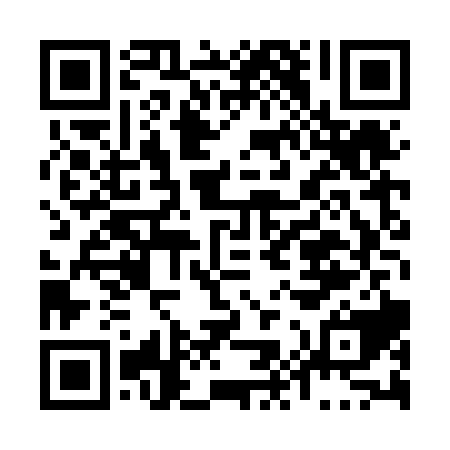 Prayer times for Domaine-du-Vieux-Moulin, Quebec, CanadaWed 1 May 2024 - Fri 31 May 2024High Latitude Method: Angle Based RulePrayer Calculation Method: Islamic Society of North AmericaAsar Calculation Method: HanafiPrayer times provided by https://www.salahtimes.comDateDayFajrSunriseDhuhrAsrMaghribIsha1Wed3:505:2912:415:447:559:342Thu3:485:2712:415:447:569:363Fri3:465:2612:415:457:579:374Sat3:445:2412:415:467:599:395Sun3:425:2312:415:478:009:416Mon3:405:2112:415:478:019:437Tue3:385:2012:415:488:029:458Wed3:365:1912:415:498:049:479Thu3:345:1712:415:508:059:4910Fri3:325:1612:415:518:069:5111Sat3:305:1512:415:518:089:5312Sun3:285:1312:415:528:099:5513Mon3:265:1212:415:538:109:5714Tue3:245:1112:415:538:119:5915Wed3:225:1012:415:548:1210:0116Thu3:205:0912:415:558:1410:0317Fri3:185:0712:415:568:1510:0418Sat3:165:0612:415:568:1610:0619Sun3:155:0512:415:578:1710:0820Mon3:135:0412:415:588:1810:1021Tue3:115:0312:415:588:1910:1222Wed3:095:0212:415:598:2110:1423Thu3:085:0112:416:008:2210:1524Fri3:065:0012:416:008:2310:1725Sat3:055:0012:416:018:2410:1926Sun3:034:5912:426:028:2510:2127Mon3:024:5812:426:028:2610:2228Tue3:004:5712:426:038:2710:2429Wed2:594:5612:426:038:2810:2630Thu2:584:5612:426:048:2910:2731Fri2:564:5512:426:058:3010:29